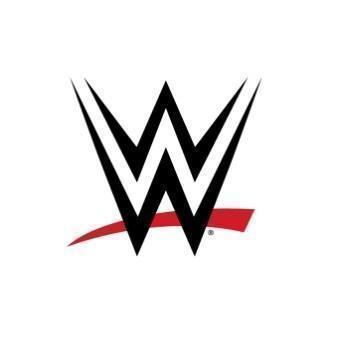 WWE ELIMINATION CHAMBER: PERTHDREW MCINTYRE VOLA A WRESTLEMANIA
CODY RHODES LANCIA LA SFIDA A THE ROCKRHEA RIPLEY SUPER, BATTE ANCHE NIA JAXA WRESTLEMANIA XL SFIDERA' BECKY LYNCHKABUKI WARRIORS ANCORA CAMPIONESSE IL JUDGMENT DAY SI CONFERMA24 febbraio 2024 - Atmosfera senza precedenti e spettacolo indimenticabile all'Optus Stadium di Perth, per Elimination Chamber: Perth, l'ultimo Premium Live Event prima di WrestleMania XL. Una kermesse meravigliosa, con un pubblico totalmente coinvolto (più di 52mila presenti) che non ha mai smesso di cantare e incitare le Superstar. A chiudere la serata in trionfo è stata l'australiana Rhea Ripley, accolta da un'ovazione del pubblico australiano. Rhea, trascinata dal WWE Universe, batte Jax con il Riptide, dopo un match di grande sofferenza. A WrestleMania XL ci sarà il match che tutti si aspettano: ad affrontare Rhea Ripley ci sarà Becky Lynch, uscita vincitrice dall'Elimination Chamber femminile. In un finale a 3, The Man approfitta dello schienamento improvviso di Bianca Belair, per merito di Liv Morgan, sorprendendo proprio Liv con la Manhandle Slam. Nel match per i titoli di coppia femminili si confermano al top le Kabuki Warriors, che tracciano la loro strada verso WrestleMania. Spettacolo nell’Elimination Chamber maschile, con Drew McIntyre che trionfa: lo scozzese sfiderà Seth Rollins per il World Heavyweight Championship a WrestleMania XL. Decisiva l’interferenza di Logan Paul nel finale a 2 tra Drew e Randy Orton. Il campione degli Stati Uniti consegna la vittoria a McIntyre, in un match nel quale AJ Styles aveva impedito a LA Knight di andare avanti. Durante il Grayson Waller Effect si è presentato Cody Rhodes, che ha lanciato una sfida a The Rock per un futuro match 1 vs 1, scaturendo l’ovazione del WWE Universe. Finn Balor e Damian Priest, con tantissima fatica, si confermano Undisputed Tag Team Champions. Il Judgment Day vince grazie alla doppia Chokeslam dal paletto di Priest su Bate e Dunne, con Balor che si prende il cambio e chiude con il Coup de Grace. Qui sotto i risultati dei match: WWE Women's Tag Team Championship
Vincitrici: The Kabuki Warriors (Asuka & Kairi Sane) vs Candice LeRae & Indi HartwellElimination Chamber Match - Women's World Championship Match a WrestleMania XLVincitrice: Becky Lynch vs Liv Morgan vs Bianca Belair vs Raquel Rodriguez vs Tiffany Stratton vs Naomi Undisputed WWE Tag Team Championship
Vincitori: The Judgment Day (Finn Balor & Damian Priest) vs Pete Dunne & Tyler BateElimination Chamber Match - Men's World Heavyweight Championship Match a WrestleMania XLVincitore: Drew McIntyre vs Randy Orton vs LA Knight vs Kevin Owens vs Logan Paul vs Bobby LashleyWomen's World ChampionshipVincitrice: Rhea Ripley vs Nia JaxA proposito di WWEWWE, parte di TKO Group Holdings (NYSE: TKO), è un'organizzazione di media integrati e leader mondiale riconosciuto nell'intrattenimento sportivo. L'azienda è costituita da un portafoglio di attività che creano e distribuiscono contenuti originali per 52 settimane all'anno a un pubblico globale. La WWE è impegnata in un intrattenimento adatto alle famiglie attraverso la sua programmazione televisiva, i Premium Live Event, media digitali e piattaforme editoriali. La programmazione TV-PG della WWE è visibile in oltre 1 miliardo di case in tutto il mondo in 25 lingue attraverso partner di distribuzione di livello mondiale, tra cui NBCUniversal, FOX Sports, TNT Sport, Sony India e Rogers. Il pluripremiato WWE Network comprende tutti i Premium Live Event, la programmazione settimanale e un'enorme quantità di contenuti, con una vasta libreria di video-on-demand, ed è attualmente disponibile in circa 165 Paesi. Negli Stati Uniti, il servizio di streaming di NBCUniversal, Peacock, è la sede esclusiva del WWE Network. Ulteriori informazioni sulla WWE sono disponibili su wwe.com e corporate.wwe.comNoesis per WWEFederica Silva: federica.silva@noesis.netFrancesco Palmerini: francesco.palmerini@noesis.netSara Oliverio: sara.oliverio@noesis.net Telefono: +39 02 8310511